«День народного единства»Классный час.Для каждого очень важно знать историю своей Родины. История – это память народа о том, кто мы, где наши корни, каков наш путь? Самое важное в изучении исторического прошлого своей Родины – это научиться любить её. А русским людям свойственна любовь к родному краю, где они родились и выросли. Эта любовь испокон века проявляется в их готовности защищать, не жалея жизни, своё Отечество от врагов.4 ноября христиане  отмечают праздник памяти Казанской иконы Божией Матери, а с 2005 года -  День народного единства. - Родина и единство...Праздник ДЕНЬ НАРОДНОГО ЕДИНСТВА -  дань глубокого уважения к тем знаменательным страницам отечественной истории, когда патриотизм и гражданственность помогли нашему народу объединиться и защитить страну от захватчиков. Преодолеть времена безвластия и укрепить Российское государство.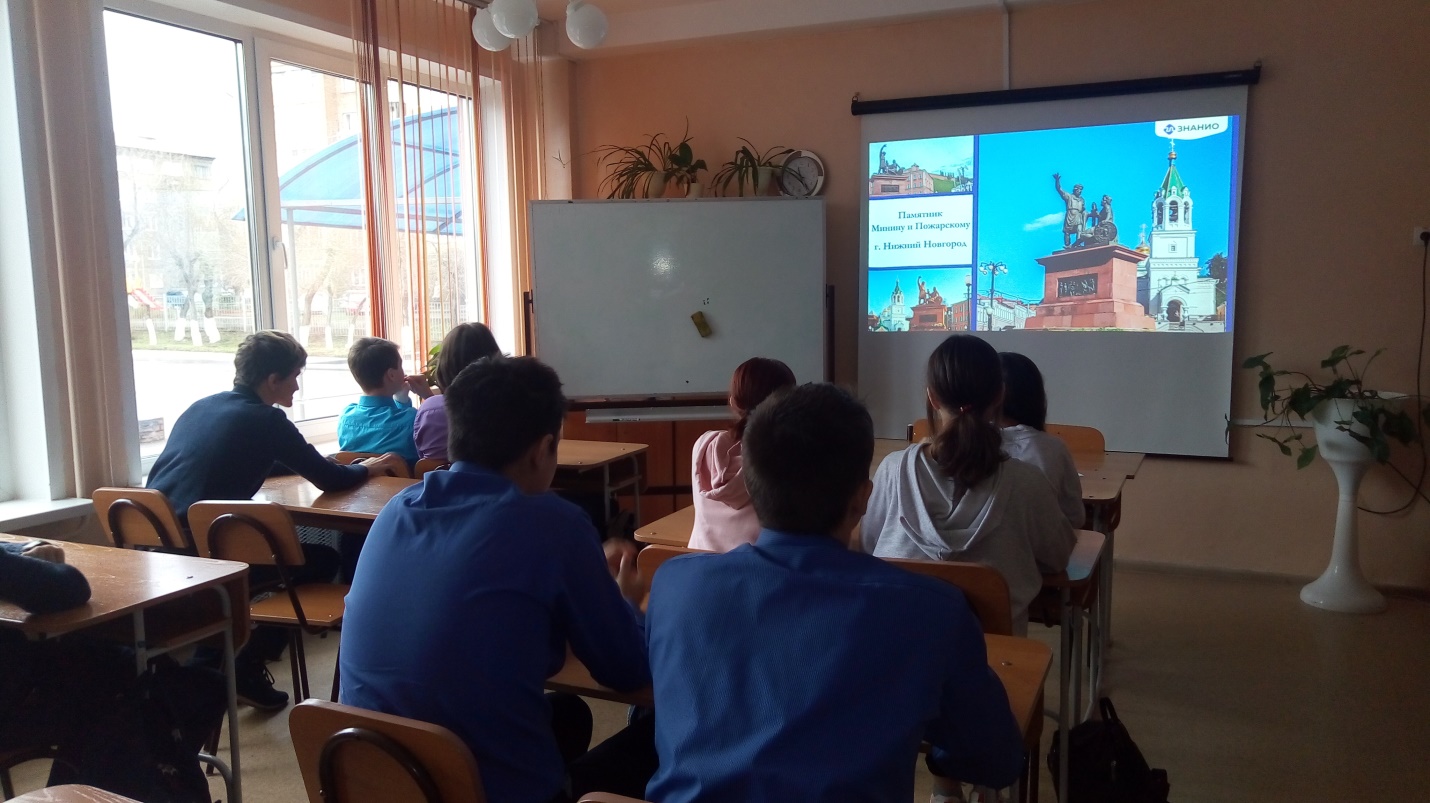 